Name: _______________________________		Pd. _______			Date: _________________Geology Concept Check #1Name two (2) pieces of evidence that indicate that the Earth is round. (1 point)________________________________________________________________________________________________________________________________________________________________________Earth is a(n) __________________  (.5 points)sphereovaloblate spheroidMatch the classes of geological events to their descriptions (2 points)changes in slope				_________ tectoniceruptions					_________ gradationalobjects collide with the Earth			_________ volcaniccaused by earthquakes				_________ impact cratersUsing the events in question 3, which geological event occurs the most frequently? __________________         (.5 points)Using the events in question 3, which geological event is the most random? ________________________         (.5 points)It is possible for one geological event to cause another geological event?  True  or False   (.5 points)
In order to determine how old a geological feature is compared to other features, geologist use: ___________ ___________ (.5 points)Order the layers of rock from oldest to youngest (2.5 points)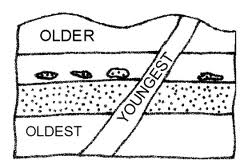 